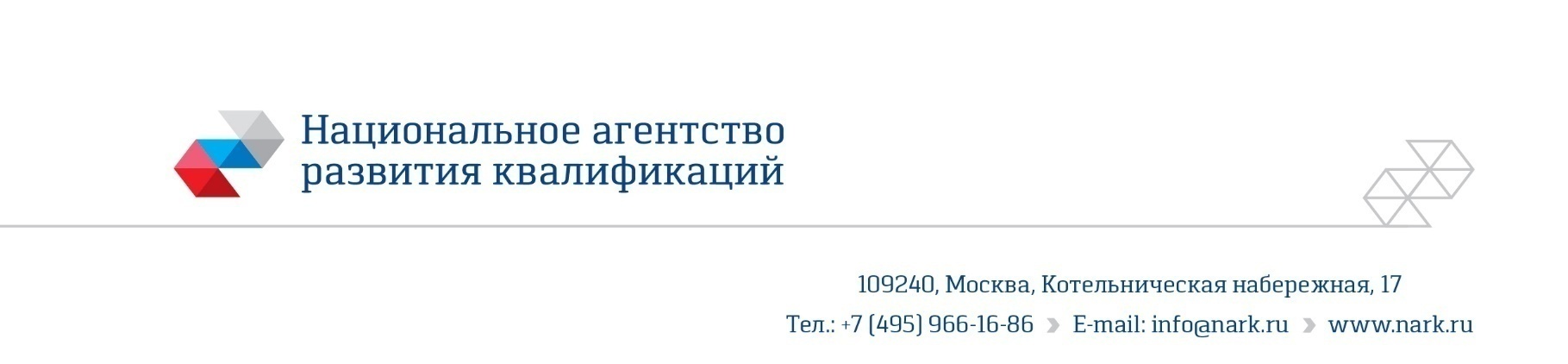 ПРИМЕР ОЦЕНОЧНОГО СРЕДСТВАдля оценки квалификацииВедущий инженер-теплофизик ядерно-физической лаборатории в области атомной энергетики (7 уровень квалификации)(наименование квалификации)2019 годСостав примера оценочных средств1. Наименование квалификации и уровень квалификации: Ведущий инженер-теплофизик ядерно-физической лаборатории в области атомной энергетики (7 уровень квалификации)(указываются в соответствии с профессиональным стандартом или квалификационными требованиями, установленными федеральными законами и иными нормативными правовыми актами Российской Федерации)2. Номер квалификации: 24.02800.02.__________________________________________________________________(номер квалификации в реестре сведений о проведении независимой оценки квалификации)3. Профессиональный стандарт или квалификационные требования, установленные федеральными законами и иными нормативными правовыми актами Российской Федерации (далее - требования к квалификации): Специалист ядерно-физической лаборатории в области атомной энергетики (код ПС 24.028, зарегистрировано в Минюсте России 02 апреля 2015 г. N 36691)_______________________________________________________________(наименование и код профессионального стандарта либо наименование и реквизиты документов, устанавливающих квалификационные требования)4. Вид профессиональной деятельности: Организация и проведение работ по обеспечению ядерной, радиационной, технической, пожарной безопасности и охраны труда при работе со свежим и отработавшим ядерным топливом в процессе эксплуатации атомной станции________________________________________________________________(по реестру профессиональных стандартов)5. Спецификация заданий для теоретического этапа профессионального экзаменаОбщая   информация   по   структуре   заданий   для   теоретического этапапрофессионального экзамена:количество заданий с выбором ответа: 26;количество заданий с открытым ответом: 4; количество заданий на установление соответствия: 5; количество заданий на установление последовательности: 5; время выполнения заданий для теоретического этапа экзамена: 2 часа6. Спецификация заданий для практического этапа профессионального экзамена7. Материально-техническое обеспечение оценочных мероприятий:а) материально-технические ресурсы для обеспечения теоретического этапапрофессионального экзаменаучебная аудитория;стандарты ЕСКД, ЕСТД;компьютерная техника;канцелярские принадлежности;персональный калькулятор.__________________________________________________________________(помещение, инвентарь, компьютерная техника и оргтехника, программное обеспечение, канцелярские принадлежности и другие)б) материально-технические ресурсы для обеспечения практического этапапрофессионального экзамена:1) учебная аудитория;2) справочные материалы;Наумов, В.И. Физические основы безопасности ядерных реакторов [Электронный ресурс]: учебное пособие / В. И. Наумов. - 2-е изд., испр. и доп. - Москва: НИЯУ МИФИ, 2013.Требования к содержанию отчета по обоснованию безопасности атомной станции с реакторами типа ВВЭР. ПНАЭ Г-01-036-95 (НП-006-98), с изменением № 1, внесенным постановлением Госатомнадзора России от 01.06. 1996 г.; с изменением № 2, внесенным постановлением Ростехнадзора от 20.12.2005 г., № 13Требования к содержанию отчета по обоснованию безопасности атомных станций с реакторами на быстрых нейтронах. НП-018-05Типовая программа инспекций состояния радиационной безопасности при эксплуатации атомных станций. РД-04-30-20043) Федеральные нормы и правила в области использования атомной энергииОбщие положения обеспечения безопасности атомных станций. НП-001-15 (ПНАЭ г - 01 - 011 - 97)Правила безопасности при хранении и транспортировании ядерного топлива на объектах использования атомной энергии. НП-061-05Правила ядерной безопасности реакторных установок атомных станций. НП-082-07Требования к системам физической защиты ядерных материалов, ядерных установок и пунктов хранения ядерных материалов. НП-083-154) стандарты ЕСКД, ЕСТД;5) компьютерная техника;6) канцелярские принадлежности;7) персональный калькулятор.______________________________________________________(оборудование, инструмент, оснастка, материалы, средства индивидуальной защиты, экзаменационные образцы и другие)8. Кадровое обеспечение оценочных мероприятий: _______________________1.Высшее образование.  2. Опыт работы не менее 5 лет в должности и (или) выполнения работ (услуг) по виду профессиональной деятельности, содержащему оцениваемую квалификацию, но не ниже уровня оцениваемой квалификации.  3. Подтверждение прохождение обучения по ДПП, обеспечивающим освоение:а) знаний:  НПА в области независимой оценки квалификации и особенности их применения при проведении профессионального экзамена; нормативные правовые акты, регулирующие вид профессиональной деятельности и проверяемую квалификацию; методы оценки квалификации, определенные утвержденным Советом оценочным средством (оценочными средствами); требования и порядок проведения теоретической и практической части профессионального экзамена и документирования результатов оценки;порядок работы с персональными данными и информацией ограниченного использования (доступа); б) умений применять оценочные средства; анализировать полученную при проведении профессионального экзамена информацию, проводить экспертизу документов и материалов; проводить осмотр и экспертизу объектов, используемых при проведении профессионального экзамена; проводить наблюдение за ходом профессионального экзамена; принимать экспертные решения по оценке квалификации на основе критериев оценки, содержащихся в оценочных средствах; формулировать, обосновывать и документировать результаты профессионального экзамена; использовать информационно-коммуникационные технологии и программно-технические средства, необходимые для подготовки и оформления экспертной документации; 4. Подтверждение квалификации эксперта со стороны Совета по профессиональным квалификациям (при наличии) - не менее 2-х человек 5. Отсутствие ситуации конфликта интереса в отношении конкретных соискателей__________________________________________________________(требования к квалификации и опыту работы, особые требования к членам экспертной комиссии)9.   Требования   безопасности к проведению оценочных мероприятий (принеобходимости): Наличие удостоверения по проверке знаний требований охраны труда, проведение обязательного инструктажа на рабочем месте.10. Задания для теоретического этапа профессионального экзамена: Задания с выбором одного варианта ответа	Выберите один ответ, который Вы считаете правильным: в соответствии со шкалой INES все события на АЭС подразделяются на…А) четыре уровняБ) шесть уровнейВ) семь уровнейГ) девять уровнейКакова примерно доля газообразных продуктов деления? Выберите один ответ, который Вы считаете правильным.А) 10 %Б) 40 %В) 25 %Г) 15 %Сколько барьеров безопасности предусмотрено на АЭС? Выберите один ответ, который Вы считаете правильным.А) триБ) четыреВ) пятьГ) шестьВыберите один ответ, который Вы считаете правильным. Наиболее важными требованиями к топливу для энергетических реакторов является:А) теплопроводностьБ) теплоемкостьВ) ядерная плотностьГ) радиационная стойкостьВыберите один ответ, который Вы считаете правильным. Распределение энерговыделения по высоте активной зоны без отражателя описывается функцией:А) косинусБ) синусВ) параболаГ) функция БесселяВыберите один ответ, который Вы считаете правильным. В турбине, эксплуатирующейся на атомной станции, сепарирующие устройства устанавливают:А) для исключения эрозионного повреждения лопаток последних ступеней турбины частицами содержащейся в пару влаги.Б) для предотвращения выброса радиоактивных частиц в атмосферу.В) для предотвращения выхода турбины в запроектный режим эксплуатации.Г) для повышения рабочего давления пара на входе в турбину.Выберите один ответ, который Вы считаете правильным. При непосредственной подготовке рабочего места все производит все необходимые отключения оборудования, принимает меры, препятствующие ошибочному или самопроизвольному его включению, вывешивает предупреждающие плакаты:А) руководитель работБ) производитель работВ) допускающийГ) наблюдающий.Укажите, к чему приводят регулярные эксплуатационные отложения на трубчатых теплообменниках при работе реактора, выбрав один правильный ответ из приведённого перечня:А) К снижению температуры теплоносителя.Б) К улучшению передачи тепла.В) К повышению КПД реактора.Г) К перерасходу энергоносителей.Выберете единственный правильный на ваш взгляд ответ. Результаты эксплуатационных расчётов подлежат хранению:А) в течение всего срока эксплуатации реакторной установки.Б) до полного вывода из эксплуатации реакторной установки.В) до завершения переработки или до захоронения облучённых ТВС.Г) до завершения кампании реактора.Выберете единственный правильный на ваш взгляд ответ.В основе математической модели нейтронно-физического расчета решетки, используемой в программе WIMS, лежит решение:А) уравнения Пайерлса.Б) уравнения Шрёдингера для стационарных состояний.В) уравнения Дирака.Г) уравнения Максвелла. Выберете единственный правильный на ваш взгляд ответ. Плотность тепловыделения – это:А) мощность, приходящаяся на один ТВЭЛ.Б) мощность, приходящаяся на одну ТВС.В) мощность, приходящаяся на единицу объёма активной зоны.Г) мощность, приходящаяся на единицу площади внутренней поверхности корпуса реактора. Выберете единственный правильный на ваш взгляд ответ для данного случая.  При аттестации персонала общие требования к подготовке кандидатов на первичную аттестацию в качестве контролёров с правом выдачи заключения по результатам контроля (СПВЗ) содержат требования к стажу аттестуемого, который должен составлять не менее:А) 1 года.Б) 3 лет.В) 5 лет.Г) 6 лет.Выберете единственный правильный на ваш взгляд ответ для данной ситуации.  При замкнутом ядерном топливном цикле в процессе переработки и изготовления ядерного топлива некоторая доля полезного делящегося материала теряется и переходит в радиоактивные отходы. От общего объёма делящегося материала эта доля составляет:А) 1%.Б) 3 – 5 %.В) 10 %.Г) 15 – 17 %.Выберете единственный правильный на ваш взгляд ответ для данной ситуации.  Техническая документация на оборудование АЭС, относящееся к 1, 2 классу безопасности по ОПБ-88/97 (НП-001-97), направляется Подрядчиком на рассмотрение и согласование одновременно в подразделения ОАО «Концерн Росэнергоатом». Подрядчик рассматривает полученные замечания, вносит необходимые исправления и согласовывает доработанную Техническую документацию. Подрядчик в рабочем порядке уточняет замечания у их авторов, вносит исправления, проводит согласительные совещания, а также получает итоговую согласующую подпись. Это подпись: А) руководителя ОАО «Концерн Росэнергоатом».Б) представителя «Ростехнадзора».В) руководителя подразделения, выдавшего замечания.Г) автора замечания.Выберете единственный правильный на ваш взгляд ответ для данной ситуации.  Техническая документация на оборудование АЭС, относящееся к 1, 2 классу безопасности по ОПБ-88/97 (НП-001-97), направляется Подрядчиком на рассмотрение и согласование одновременно в подразделения ОАО «Концерн Росэнергоатом». Подрядчик, совместно с разработчиком Технической документации, обрабатывает полученные замечания в течение:А) шести месяцев.Б) одного месяца.В) 20 рабочих дней.Г) 10 рабочих дней.Выберете единственный правильный на ваш взгляд ответ. Экспозиционная доза характеризует: А) поле излучения (в воздухе), в которое помещен объект.Б) поле излучения в объекте.В) средние потери энергии в веществе.Г) поглощенную дозу в объекте.Выберете единственный правильный на ваш взгляд ответ для данной ситуации.  Для получения Разрешительного документа (атомной лицензии Ростехнадзора) достаточно получение:А) положительного заключения по экспертизе.Б) положительного заключения по итогам инспекции.В) двух положительных заключений по экспертизе и инспекции.Г) заключения по итогам аудита организации.Выберете единственный правильный на ваш взгляд ответ для данной ситуации.  Правила физической защиты ядерных материалов и ядерных установок следует применять ко всем таким материалам и установкам…. А) при условии, что они являются исключительно государственным имуществом.Б) при условии, что они являются исключительно частной собственностью.В) при условии, что на них не распространяется право собственности.Г) независимо от того, являются ли они государственным имуществом или частной собственностью.Выберете единственный правильный на ваш взгляд ответ для данной ситуации.  При ведении оперативных переговоров (за исключением переговоров с использованием прямых каналов связи, ведущихся руководителями АС и вышестоящим оперативным персоналом) начинать переговоры следует:А) с наименования должности и фамилии вызывающего лица.Б) с наименования должности и фамилии лица, ответившего на вызов. В) с наименования объекта, на котором находится вызывающее лицо.Г) с наименования объекта, на котором находится лицо, ответившее на вызов.Выберете единственный правильный на ваш взгляд ответ для данной ситуации.  При ведении оперативных переговоров лицо, получившее распоряжение (команду):А) не обязано повторять его содержание. Б) обязано получить подтверждение, что распоряжение (команда) понято правильно.В) не обязано получать подтверждение, что распоряжение (команда) понято правильно.Г) обязано прервать переговоры и приступить к выполнению распоряжения (команды).Выберете единственный правильный на ваш взгляд ответ для данной ситуации.  Решение о возможности дальнейшего использования на площадке АЭС продукции, в отношении которой при проведении входного контроля выявлены замечания, принимается членами ПДК ВК (постоянно действующая комиссия по входному контролю). Данное решение для АЭС, находящихся в эксплуатации, может быть принято только в случае наличия: А) письменного распоряжения директора АЭС.Б) разрешения Ростехнадзора.В) гарантийного письма от генподрядчика.Г) гарантийного письма от поставщика. Продолжите фразу, выбрав единственный правильный на ваш взгляд ответ: «Вывод из работы (резерва) оборудования, защит или блокировок осуществляется на основании…»А) заявки, подаваемой и рассматриваемой в установленном на АС порядке.Б) записи в оперативном журнале.В) письменного распоряжения главного инженера АЭС.Г) приказа за подписью директора АЭС.Продолжите фразу, выбрав единственный правильный на ваш взгляд ответ: «Переключения по бланкам переключений…»А) могут быть выполнены одним лицом.Б) должны выполнять не менее двух лиц, из которых одно является дублирующим.В) должны выполнять не менее двух лиц, из которых одно является контролирующим.Г) должны выполнять не менее трёх лиц, из которых одно является контролирующим, а второе дублирующим.Продолжите фразу, выбрав единственный правильный на ваш взгляд ответ: «В отчете по углубленной оценке безопасности используемых программных средств анализа безопасности при описании математических моделей…»А) следует приводить описание физической модели анализируемых процессов.Б) следует описывать исключительно использованную математическую модель.В) графический материал не является обязательным при иллюстрации приводимой информации.я должна иллюстрироваться Г) не следует давать описание использованной схемы нодализации и численного метода решения.На какой схеме показывается все оборудование блока АЭС, работающее вместе с реактором? Выберите один ответ, который Вы считаете правильным.А) На принципиальной развернутой тепловой схеме АЭС.Б) На детальной тепловой схеме АЭС.В) На развернутой тепловой схеме АЭС.Г) На развернутой полной тепловой схеме АЭС.В соответствии с РУЗА (Руководством по управлению запроектными авариями) вмешательство в действия автоматики:А) категорически воспрещается.Б) рекомендуется при условиях полностью исправной автоматики.В) рекомендуется при очевидной неисправности автоматики.Г) рекомендуется, если руководитель аварийных работ принял решение о возможности достижения целей управления ЗПА в соответствии с указаниями РУЗА.Задания на установление последовательностиВ общий комплекс работ при оформлении атомной лицензии Ростехнадзора входят нижеперечисленные этапы. Расположите эти этапы в хронологической последовательности.А) Аудит организации, анализ ее технологической базы, квалификационного состава. Определение по итогам первичных консультаций кода необходимого разрешительного документа и перечня подготовительных мероприятий для приведения компании и ее персонала в соответствие лицензионным требованиям.Б) Подготовка комплекта документов, обосновывающих заявленную деятельность. В том числе, разработка Программы обеспечения качества (ПОК) и Системы менеджмента качества (СМК). В) Организация экспертизы обоснования безопасности. Г) Подготовка к инспекционной проверке Ростехнадзора. Д) Получение бланка и УДЛ атомной лицензии Ростехнадзора. …. - …. - …. - …. - …. Запишите ответ в виде последовательности букв, обозначающих этапы физического пуска реакторной установки.А. Оценка коэффициентов реактивности.Б. Загрузка реактора топливом с построением кривой обратного умножения.В. Определение скоростей движения регулирующих стержней.Г. Проведение калибровки нейтронной мощности.Д. Построение интегральной и дифференциальной кривых для регулирующих стержней.…. - …. - …. - …..- ….. Запишите ответ в виде последовательности букв, обозначающих составляющие ядерного реактора, расположенные от центра к периферии.А. Отражатель.Б. Контаймент.В. Биологическая защита.Г. Тепловая защита.Д. Активная зона.…. - …. - …. - …..- ….. Укажите в виде последовательности букв последовательность проведения основных видов инструктажей по ТБ и РБ.А) Первичный инструктаж.Б) Инструктаж по пожарной безопасности.В) Вводный инструктаж – по прибытию на АЭС.Г) Инструктаж на рабочем месте.Д) Непосредственный (дополнительный) инструктаж.…. - …. - …. - …..- ….. Укажите порядок действий при дезактивации кожных покровов рук для удаления радиоактивного загрязнения (средство «Дезактиватор-А»): А) Средство нанести тонким слоем на обрабатываемую поверхность.Б) Через 1-2 минуты смыть средство достаточным количеством воды.В) Остатки дезактивирующего раствора удалить салфеткой, ветошью, тканью.Г) Провести повторный смыв чистой водой. Д) Просушить руки и провести повторный контроль на установке УИМ-2. Е) При необходимости обработку повторить. Ж) Образовавшиеся отходы, содержащие опасные радионуклиды, утилизировать.…. - …. - …. - …..- ….. Задания на установление соответствияДля случаев выполнения по требованию оператора реакторной установки оперативных эксплуатационных расчётов укажите соответствие между состоянием реактора и характером расчётов: А - …, Б - …, В - …Установите соответствие между терминами, применяемыми при работе с прикладным программным обеспечением (МЭК 61513), и их расшифровкой А - …, Б - …, В - …Для сварных соединений оборудования и трубопроводов атомных энергетических установок с водо-водяными реакторами и реакторами канального типа устанавливаются следующие категории сварных соединений. Установите соответствие между категорией сварного соединения и его типом:А - …, Б - …, В - …В зависимости от этапа жизненного цикла ОИАЭ ответственность за обеспечение разработки и сопровождения ПОКАС(О) возлагается на определённое должностное лицо. Укажите соответствие между состоянием объекта и лицом, ответственным за разработку ПОКАС(О):А - …, Б - …, В - …Установите соответствие между дозой облучения и вызванными этой дозой биологическими последствиями для организма человека. При однократном облучении всего тела человека возможны следующие биологические нарушения в зависимости от дозы излучения:А - …; Б - …; В - … . Задания с открытым ответом.Вставьте пропущенное численное значение в представленное определение: «Особо радиационно-опасные работы - радиационно-опасные работы, при которых ожидаемые коллективные дозы превышают 0,5 чел.Зв или … мЗв по эффективной индивидуальной дозе».  Вставьте пропущенное название документа (с маленькой буквы и без пробелов), описываемого в определении: «…………… - это письменное распоряжение на безопасное производство работ, определяющее содержание, место, время, условия ее производства, необходимые меры безопасности, состав бригады и лиц, ответственных за безопасность работ»Вставьте пропущенный термин, соответствующий данному определению: «Подтверждение путем проверки и предоставления других свидетельств того, что система в целом соответствует спецификации требований (функциональность, время отклика, устойчивость к дефектам и ошибкам, запас прочности) - ………………….. системы». Вставьте пропущенный термин, соответствующий данному определению: «Подтверждение экспертизой и предоставлением иного объективного свидетельства того, что результаты функционирования соответствуют целям и требованиям, определенным для такого функционирования - ………………….. системы».11.  Критерии оценки, правила обработки результатов теоретического этапа профессионального экзамена и принятия решения о допуске (отказе   в допуске) к практическому этапу профессиональногоэкзамена: 12. Задания для практического этапа профессионального экзамена:13.  Положительное решение о соответствии квалификации соискателя требованиям к квалификации по квалификации Ведущий инженер –теплофизик ядерно-физической лаборатории в области атомной энергетики (7 уровень квалификации) (наименование квалификации)принимается при условии, что соискатель набрал не мене 44 баллов на теоретической части экзамена и не менее 60 % от максимального балла на практической части экзамена, при этом каждое из двух заданий выполнено не менее чем на 50 %.указывается, при каких результатах выполнения задания профессиональный экзамен считается пройденным положительно)14.  Перечень нормативных правовых и иных документов, использованных при подготовке комплекта оценочных средств (при наличии): Требования к содержанию отчета по обоснованию безопасности атомной станции с реакторами типа ВВЭР. ПНАЭ Г-01-036-95 (НП-006-98), с изменением № 1, внесенным постановлением Госатомнадзора России от 01.06. 1996 г.; с изменением № 2, внесенным постановлением Ростехнадзора от 20.12.2005 г., № 13Требования к содержанию отчета по обоснованию безопасности атомных станций с реакторами на быстрых нейтронах. НП-018-05Типовая программа инспекций состояния радиационной безопасности при эксплуатации атомных станций. РД-04-30-2004Общие положения обеспечения безопасности атомных станций. НП-001-15 (ПНАЭ г - 01 - 011 - 97)Правила безопасности при хранении и транспортировании ядерного топлива на объектах использования атомной энергии. НП-061-05Правила ядерной безопасности реакторных установок атомных станций. НП-082-07Требования к системам физической защиты ядерных материалов, ядерных установок и пунктов хранения ядерных материалов. НП-083-15Разделстраница1. Наименование квалификации и уровень квалификации32. Номер квалификации33. Профессиональный стандарт или квалификационные требования, установленные федеральными законами и иными нормативными правовыми актами Российской Федерации35. Спецификация заданий для теоретического этапа профессионального экзамена36. Спецификация заданий для практического этапа профессионального экзамена77. Материально-техническое обеспечение оценочных мероприятий88. Кадровое обеспечение оценочных мероприятий99.   Требования   безопасности к проведению оценочных мероприятий (при необходимости)1010. Задания для теоретического этапа профессионального экзамена1011.  Критерии оценки (ключи к заданиям), правила обработки результатов теоретического этапа профессионального экзамена и принятия решения о допуске (отказе   в допуске) к практическому этапу профессионального экзамена1812. Задания для практического этапа профессионального экзамена1913.  Правила обработки результатов профессионального экзамена и принятия решения о соответствии квалификации соискателя требованиям квалификации2114.  Перечень нормативных правовых и иных документов, использованных при подготовке комплекта оценочных средств (при наличии)21Знания, умения в соответствии с требованиями к квалификации, на соответствие которым проводится оценка квалификацииКритерии оценки квалификацииТип и № задания123Основы ядерной физики. Физика реактора. Эксплуатационные параметры активных зон реакторовПравильный ответ – 1 балл,неправильный ответ – 0 балловс выбором ответа: 2, 4, 5, 11Основы ядерной физики. Физика реактора. Эксплуатационные параметры активных зон реакторовПравильный ответ – 5 баллов,последовательность нарушена – 0 балловна установление последовательности: 28, 29Технологические схемы атомной станции. Принципиальная схема атомной станции. Технологические регламенты безопасной эксплуатации энергоблоков атомных станцийПравильный ответ – 1 балл,неправильный ответ – 0 балловс выбором ответа: 6, 8, 25Нормы и правила ядерной, радиационной, технической и пожарной безопасности. Культура безопасности. Защита от ионизирующих излучений. Правила по охране трудаПравильный ответ – 1 балл,неправильный ответ – 0 балловс выбором ответа: 3, 18Нормы и правила ядерной, радиационной, технической и пожарной безопасности. Культура безопасности. Защита от ионизирующих излучений. Правила по охране трудаПравильный ответ – 5 баллов,последовательность нарушена – 0 балловна установление последовательности: 30Нормы и правила ядерной, радиационной, технической и пожарной безопасности. Культура безопасности. Защита от ионизирующих излучений. Правила по охране трудаКаждое верно указанное соответствие – 1 балл,неправильное соответствие – 0на установление соответствия: 36Нормы и правила ядерной, радиационной, технической и пожарной безопасности. Культура безопасности. Защита от ионизирующих излучений. Правила по охране трудаПравильный ответ – 2 балла,неправильный ответ – 0 балловс открытым ответом: 37Методы и способы управления персоналом. Методы и способы оценки персонала. Порядок проведения аттестации персонала. Организация работы с персоналом в соответствии с требованиями нормативных документов по направлению деятельности. Методы и способы реализации управленческих решений.  Нарядно-допускная система.Правильный ответ – 1 балл,неправильный ответ – 0 балловс выбором ответа: 7, 12 Методы и способы управления персоналом. Методы и способы оценки персонала. Порядок проведения аттестации персонала. Организация работы с персоналом в соответствии с требованиями нормативных документов по направлению деятельности. Методы и способы реализации управленческих решений.  Нарядно-допускная система.Правильный ответ – 2 балла,неправильный ответ – 0 балловс открытым ответом: 38Основы электротехники. Основы электроники. Технические характеристики систем и оборудования. Назначение, устройство и принцип работы обслуживаемых систем и оборудования. Маршруты обходов систем, оборудования и помещений. Правила документирования результатов осмотра. Параметры работы обслуживаемых систем и оборудования. Расположение обслуживаемых систем и оборудования. Расположение органов управления системами и оборудованием. Правила организации технического обслуживания и ремонта систем и оборудованияПравильный ответ – 1 балл,неправильный ответ – 0 балловс выбором ответа: 22, 23Основы высшей математики. Основы компьютерных и информационных технологий. Прикладное программное обеспечение по направлениям деятельностиКаждое верно указанное соответствие – 1 балл,неправильное соответствие – 0 балловна установление соответствия: 33Основы высшей математики. Основы компьютерных и информационных технологий. Прикладное программное обеспечение по направлениям деятельностиПравильный ответ – 2 балла,неправильный ответ – 0 балловс открытым ответом: 39, 40Основы метрологии. Типовые методики выполнения измерений, расчетов и технологических процессов. Нейтронно-физические измерения и расчеты. Номенклатура нейтронно-физических расчетов. Расчет мощности реакторов по методу теплового баланса. Методы расчета потребности в ядерном топливе и дополнительных поглотителях. Методы измерения эффектов и коэффициентов реактивности реакторовПравильный ответ – 1 балл,неправильный ответ – 0 балловс выбором ответа: 9, 10Основы метрологии. Типовые методики выполнения измерений, расчетов и технологических процессов. Нейтронно-физические измерения и расчеты. Номенклатура нейтронно-физических расчетов. Расчет мощности реакторов по методу теплового баланса. Методы расчета потребности в ядерном топливе и дополнительных поглотителях. Методы измерения эффектов и коэффициентов реактивности реакторовКаждое верно указанное соответствие – 1 балл,неправильное соответствие – 0 балловна установление соответствия: 32Отчеты по обоснованию безопасности энергоблоков атомных станций. Условия срабатывания сигнализации, защит и блокировок. Перечень защит и блокировокПравильный ответ – 1 балл,неправильный ответ – 0 балловс выбором ответа: 24Стандарты организации по оформлению документации. Порядок разработки, внесения изменений, согласований, утверждения организационной и технической документации. Порядок разработки и утверждения должностных инструкций, квалификационных характеристик, программ подготовки, поддержания и повышения квалификации. Порядок разработки технических решений и заданий. Требования к разработке программ, инструкций, технических решенийПравильный ответ – 1 балл,неправильный ответ – 0 балловс выбором ответа: 14, 15, 17Стандарты организации по оформлению документации. Порядок разработки, внесения изменений, согласований, утверждения организационной и технической документации. Порядок разработки и утверждения должностных инструкций, квалификационных характеристик, программ подготовки, поддержания и повышения квалификации. Порядок разработки технических решений и заданий. Требования к разработке программ, инструкций, технических решенийПравильный ответ – 5 баллов,последовательность нарушена – 0 балловна установление последовательности: 27Стандарты организации по оформлению документации. Порядок разработки, внесения изменений, согласований, утверждения организационной и технической документации. Порядок разработки и утверждения должностных инструкций, квалификационных характеристик, программ подготовки, поддержания и повышения квалификации. Порядок разработки технических решений и заданий. Требования к разработке программ, инструкций, технических решенийКаждое верно указанное соответствие – 1 балл,неправильное соответствие – 0 балловна установление соответствия: 35Перспективы технического, экономического и социального развития атомной энергетики и атомных станцийПравильный ответ – 1 балл,неправильный ответ – 0 балловс выбором ответа: 13Порядок проведения входного контроля систем, оборудования, средств измерения, контроля, управления, автоматики и запасных частейПравильный ответ – 1 балл,неправильный ответ – 0 балловс выбором ответа: 21Порядок проведения входного контроля систем, оборудования, средств измерения, контроля, управления, автоматики и запасных частейКаждое верно указанное соответствие – 1 балл,неправильное соответствие – 0на установление соответствия: 34Методы и способы дезактивацииПравильный ответ – 5 баллов,последовательность нарушена – 0 балловна установление последовательности: 31Правила ведения оперативных переговоровПравильный ответ – 1 балл,неправильный ответ – 0 балловс выбором ответа: 19, 20Основы дозиметрииПравильный ответ – 1 балл,неправильный ответ – 0 балловс выбором ответа: 16Международные стандарты.Правильный ответ – 1 балл,неправильный ответ – 0 балловс выбором ответа: 1Инструкции по ликвидации аварий и руководства по управлению запроектными и тяжелыми авариямиПравильный ответ – 1 балл,неправильный ответ – 0 балловс выбором ответа: 26Трудовые функции, трудовые действия, умения в соответствии с требованиями к квалификации, на соответствие которым проводится оценка квалификацииКритерии оценки квалификацииТип и № задания123Трудовая функция: Руководство инженерно-физическим сопровождением эксплуатации активной зоны реакторной установкиТрудовое действие: Выполнение нейтронно-физических и тепло-гидравлических измеренийЗачтено – ответ полностью правильный либо ответ частично верен, имеются неточности (не более 10 %);Не зачтено -  ответ неправильный либо отсутствует, или имеется ошибки и неточности (отклонение от правильного ответа более 10%)Практическое задание №1Трудовая функция:Контроль обеспечения ядерной, радиационной, технической, пожарной безопасности, требований охраны труда при работе со свежим и отработавшим ядерным топливом в процессе производства электрической и тепловой энергии на атомных станцияхТрудовое действие Контроль параметров активной зоны при плановом наборе нагрузки реакторной установкойЗачтено – ответ полностью правильный либо ответ частично верен, имеются неточности (не более 10 %);Не зачтено -  ответ неправильный либо отсутствует, или имеется ошибки и неточности (отклонение от правильного ответа более 10%)Практическое задание №2А. Остановленный реактор1. Анализ приведения реактора в критическое состояниеБ. Работающий реактор2. Анализ условий изменения мощности и последующих проявлений переходного процессаВ. Остановка реактора с последующим его расхолаживанием и разотравлением3. Анализ изменения температуры повторной критичности во времени4. Анализ схемы перезагрузки топлива5. Анализ изотопного состава топливаА) отказ (failure):1. Отклонение реального функционирования от запланированного.Б) дефект (fault):2. Неисправность или ошибка в компоненте технического обеспечения, программного обеспечения или системы.В) отказ по общей причине (common cause failure)3. Отказ двух или более конструкций, систем или компонентов вследствие единичного конкретного события или единичной конкретной причины.4. Действие человека, приводящее к непреднамеренному результату.5.Событие, приводящее к ожидаемым происшествиям или аварийным ситуациям I категориясварные соединения оборудования и трубопроводов группы АII категориясварные соединения оборудования и трубопроводов группы В, работающие в контакте с радиоактивным теплоносителемIII категориясварные соединения оборудования и трубопроводов группы В, не работающие в контакте с радиоактивным теплоносителем, а также сварные соединения оборудования и трубопроводов группы Столько сварные соединения оборудования и трубопроводов группы В, не работающие в контакте с радиоактивным теплоносителемтолько сварные соединения оборудования и трубопроводов группы ССостояние объектаДолжностное лицо1. Главный инженер АЭСА) Действующая АЭС2. Директор филиала КонцернаБ) Строящаяся АЭС3. Директор филиала Концерна - дирекции строящейся АЭС4. Заместитель главного инженера по качествуВ) Строящаяся АЭС, Дирекция строящейся АЭС отсутствует5. Первый заместитель Генерального директора - директора филиала по реализации капитальных проектов Доза облученияБиологические нарушения1.нарушение нормального состояния, возможна потеря трудоспособностиА) 50—100 рад 2. возможны изменения в кровиБ) 100—200 рад 3. изменения в крови, нормальное состояние трудоспособности нарушается; В) 200—400 рад  4. смертельный исход почти во всех случаях облучения5. потеря трудоспособности, возможен смертельный исходЗАДАНИЕ №1.НА ВЫПОЛНЕНИЕ ТРУДОВЫХ ДЕЙСТВИЙ В МОДЕЛЬНЫХ УСЛОВИЯХТрудовая функция: Руководство инженерно-физическим сопровождением эксплуатации активной зоны реакторной установкиТрудовое действие: Выполнение нейтронно-физических и тепло-гидравлических измеренийТиповое задание:В ядерном реакторе на тепловых нейтронах среднее время жизни одного поколения нейтронов τ = 0,10 с. При коэффициенте размножения k = 1,010 рассчитайте время, за которое его мощность увеличится в e раз, т.е. период реактора T. Условия выполнения задания1. Место (время) выполнения задания учебная аудитория2. Максимальное время выполнения задания: 30 мин.Критерии оценки4 балла – ответ полностью правильный;3 балла – ответ частично верен, вычислен с погрешностью не более 5%; 2 балла – ответ частично верен, вычислен с погрешностью не более 10%;1 балл – ответ частично верен, приведён в формульном представлении, расчёт отсутствует либо отличается от модельного ответа более чем на 10%;0 баллов – ответ в формальном представлении неправильный/ответ отсутствует.